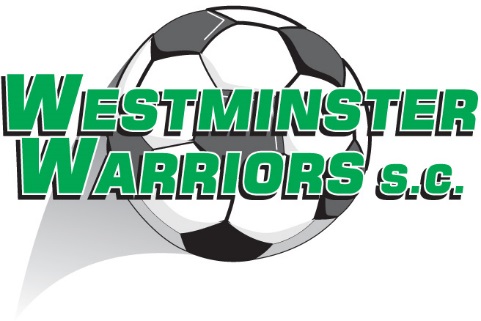 When does the season start/finish?		Under 6 – Under 15/16:  Fixtures commence on Saturday 15 April 2023 and finish in August 2023.  For teams participating in competitions for Under 9-Under 15/16, they may also qualify for finals which are played in August/September;Senior Teams and Over 30’s/40’s:  Fixtures commence on Friday/Saturday 14/15 April 2023 and finish in late August 2023.  Some teams may also qualify for finals which are played in August/September.A complete schedule of fixtures for the season is not yet finalised, but will be prior to the first round of fixtures. 